Информация о главных событиях инаиболее значимых мероприятиях Землячества Донбассовцевв 2022 годуВ Землячестве Донбассовцев - 502 членов организации, в Клубе друзей Землячества Донбассовцев – 78 человек.***11 января член Правления Землячества Донбассовцев В.С.Хохлов принял участие в передаче «Легенды армии» на ТВ «Звезда» о маршале связи И.Т.Пересыпкине.22 января член Правления Землячества Донбассовцев, генеральный директор АО «АГД ДАЙМОНДС» (г.Архангельск) Г.Ф.Пивень в качества подарка, по случаю 90-летия организации, передал четырём учебным заведениям Донецка и Горловки и Центральным библиотекам ДНР и ЛНР 40 книг «Алмазность севера Восточно-Европейской платформы» и 3 книги «Алмазная эра». Книги подготовлены группой опытных российских и зарубежных специалистов и посвящены перспективам целого ряда проектов, связанных с алмазной геологоразведкой и горным делом.22 февраля на Востряковском кладбище актив Землячества Донбассовцев и родственники почтили память Н.С.Лунёва – бывшего руководителя Землячества Донбассовцев с 1997 по 2014 годы, которому в этот день исполнилось 86 лет;23 марта состоялся «круглый стол», посвящённый 300-летию открытия угля на Донбассе и специальной военной операции на Донбассе, организованный Землячеством Донбассовцев.27 марта, в день гибели первого космонавта планеты Юрия Гагарина и его лётного наставника Владимира Серёгина, в Киржачском районе Владимирской области состоялся традиционный памятный митинг близ деревни Новосёлово. Землячество было в числе тех первых организаций, которые внесли свой финансовый взнос в сооружение памятника Ю.А.Гагарину и В.С.Серёгину. В памятном митинге принял участие первый вице-президент Землячества Донбассовцев П.И.Акаёмов. 9 мая члены Землячества Донбассовцев приняли участие в шествии в память о героях Великой Отечественной войны — «Бессмертном полку».13 мая по инициативе Землячества Донбассовцев в Центре социально-консервативной политики (ЦСКП) состоялась встреча заинтересованных организаций, которые готовы оказать духовную помощь жителям Донбасса. Обсуждались вопросы поставки в ДНР и ЛНР литературы духовного содержания, создания документальных и художественных фильмов о специальной военной операции на Донбассе, более тесного взаимодействия ЦСКП с Донецким и Луганским Землячествами. На встрече выступили первый вице-президент Землячества Донбассовцев П.И.Акаёмов и член Землячества Донбассовцев, президент Луганского Землячества С.Ю.Пантелеев.13 мая на сцене Московского дома национальностей состоялся юбилейный благотворительный сольный концерт «Служу России!» Заслуженного артиста РФ, профессора, члена Правления Землячества Донбассовцев Н.Голоденко.  Праздничный концерт был приурочен к двум знаменательным датам – 70-летию певца и 77-ой годовщине Победы в Великой Отечественной войне.16 мая - 15 июля проведён литературный конкурс «Герои подземных недр», посвященном   75 – летию учреждения Государственного праздника «День шахтёра» и медали «За восстановление шахт Донбасса». Организаторами конкурса были Министерство угля и энергетики ДНР, РОО «Землячество Донбассовцев» в Москве, Союз краеведов Республики и Дом работников культуры г.Донецка. Лауреатами конкурса стали члены Землячества Донбассовцев П.Акаёмов, И.Мухин, В.Прокопенко, Е.Хапланова.17 мая в Колонном зале Дома Союзов в городе Москве состоялся праздничный концерт, посвященный 100-летию Всесоюзной пионерской организации им. В.И. Ленина в котором приняли участие члены Землячества Донбассовцев, а в концертной программе выступил член Землячества Донбассовцев, Заслуженный артист Украины С.Шеремет.  19 мая в музее-библиотеке им. Н.Ф.Фёдорова состоялся вечер, посвящённый юбилею полярного исследователя, уроженца Донбасса Георгия Седова, которому 5 мая 2022 года исполнилось бы 145 лет. Организатор и ведущая - автор-исполнитель, член Союза писателей России, член Землячества Донбассовцев Елена Седова, родственница легендарного путешественника, представила творческую программу «Человек идёт на Север». В вечере приняли участие члены Землячества Донбассовцев.20 мая первому руководителю Землячества Донбассовцев Николаю Гурьевичу Ковалю исполнилось бы 90 лет. В этот день члены Правления Землячества, друзья Николая Гурьевича вместе с членами семьи Н.Г.Коваля посетили могилу на Анкудиновском кладбище, возложили цветы, вспоминали яркие страницы жизни своего Земляка.1 июня, в Международный день защиты детей, в Совете Федерации открылась выставка рисунков детей из Донецкой Народной Республики. Рисунки учащихся школ искусств и художественных студий ДНР посвящены творчеству выдающихся представителей русской литературы и музыкального искусства — Александра Пушкина, Ивана Тургенева, Антона Чехова, Сергея Прокофьева. Выставку открыла председатель Комитета Совета Федерации по науке, образованию и культуре Л.С.Гумерова, а затем выступили Чрезвычайный и Полномочный Посол Донецкой Народной Республики в России О.А.Макеева, председатель Комитета Народного Совета ДНР по образованию, науке и культуре Н.М.Волкова. В мероприятии приняли участие   сенаторы Российской Федерации, представители Министерства культуры РФ, Министерства просвещения РФ, директор Художественного музея «Арт-Донбас» г.Донецка Е.Калиниченко, первый вице-президент Землячества Донбассовцев П.Акаёмов, директор Художественной школы № 9 г.Москвы, Заслуженный художник России Р.Фашаян, представители Региональной общественной организации «Землячество Донбассовцев».9-10 июня в Луганске состоялся международный конкурс патриотической песни имени Михаила Матусовского "С чего начинается Родина", проводимом Луганской государственной академией культуры и искусств, носящей имя известного поэта-песенника. В составе жюри конкурса работали профессиональные исполнители из ЛНР и РФ во главе с российской певицей, членом Землячества Донбассовцев Л.Суперфин. 28 июня состоялась Международная научно-практическая конференция “Россия и Донбасс: перспективы сотрудничества и интеграции”. Организаторы конференции: Институт мировых цивилизаций, Институт научной информации по общественным наукам Российской академии наук (ИНИОН РАН), Донецкая академия управления и государственной службы при Главе ДНР, Институт экономических исследований (г. Донецк), Советский фонд мира, Евразийский информационно-аналитический консорциум. С сообщением «Украина на жесточайшем изломе истории. Единение – великая сила» выступил член Землячества, председатель Совета Землячеств выходцев из Украины, сопредседатель Союза наций и народов России Н.И.Лях. В работе конференции приняли участие члены Землячества Донбассовцев.  30 июня подписано Соглашение о сотрудничестве между Региональной общественной организацией «Землячество Донбассовцев» и Международной общественной организацией «Союз православных женщин».8 июля члены Землячества приняли участие в Народном белорусском празднике «Купалье», который состоялся в Деловом культурном комплексе посольства Республики Беларусь.27 июля, на площади Донецкой Народной Республики в Москве, у здания посольства США, состоялась акция-реквием памяти погибших детей Донбасса, организованная Посольством ДНР в России. Вела церемонию член Землячества Донбассовцев Е.Н.Хапланова. В акции приняли участие Чрезвычайный и Полномочный посол ДНР в РФ О.А.Макеева, члены Землячества Донбассовцев.28 августа члены Землячества Донбассовцев провели праздничный вечер, посвящённый Дню шахтёра и Дню города Донецк.8 сентября в Московском доме национальностей состоялся торжественный вечер, посвящённый 79-й годовщине освобождения Донбасса от немецко-фашистских захватчиков. Вечер вступительным словом открыл первый вице-президент Землячества Донбассовцев П.И.Акаёмов. С приветствиями к собравшимся в зале выступили И.Е. Петров — заместитель руководителя Департамента национальной политики и межрегиональных связей города Москвы, С.С. Ануфриенко – директор ГБУ «МДН», В.И. Никитюк — советник-посланник посольства ДНР в России, С.Ю. Пантелеев — президент Луганского Землячества. Затем состоялся большой праздничный концерт.  	13 сентября    состоялся телемарафон на Первом общественном экологическом телевидении (Главный редактор ТВ – член Правления Землячества Донбассовцев О.В.Олейник) в рамках проекта «Знамя Победы Донбасса», направленный на поддержку участников Специальной военной операции, которые самоотверженно сражаются с неонацизмом на Донбассе и Украине, на сохранение духовно-нравственных ценностей нашего народа. Проект реализуется в соответствии с культурно-патриотической программой «Знамя Победы Донбасса» и посвящён подготовке к празднованию 80-летия Великой Победы, призван обратить внимание общества на роль государственных символов в патриотическом воспитании подрастающего поколения. Одним из организаторов телемарафона и культурно-патриотической программой «Знамя Победы Донбасса» выступает Землячество Донбассовцев.14 сентября проведена научно-практическая конференция «800 лет битвы на Калке». В рамках конференции обсуждались научные проблемы, связанные с обстоятельствами битвы, варианты мемориализации памяти о подвигах наших предков. Организаторами были Русское историческое общество, Землячество Донбассовцев, движение «Народный собор», Союз маркшейдеров России и иные общественные организации.20 сентября Региональные общественные организации «Землячество Донбассовцев» и «Луганское Землячество» выступили с совместным Заявлением в поддержку предложений Общественных палат ДНР и ЛНР немедленно провести референдумы на своих территориях о вхождении в свою исконно законную Родину – в Россию. Заявление было опубликовано и передано многими СМИ в России и в Донбассе.23-27 сентября по рекомендации РОО «Землячество Донбассовцев» 15 членов Землячества  работали членами 8 избирательных комиссий в Москве на референдуме о присоединении ДНР, ЛНР, Запорожской и Херсонской областях к России, а ещё 3 члена Землячества в эти дни  обзвонили по московским домашним номерам телефонов и по мобильной связи по 518 московским адресам, где проживали граждане ДНР и ЛНР, которые приехали в столицу, спасаясь от войны на Донбассе, с сообщениями для них где можно принять участие в голосовании.23 сентября члены Землячества Донбассовцев приняли участие в митинге на Манежной площади в Москве "Своих не бросаем" в поддержку референдумов в ДНР, ЛНР, Запорожской и Херсонской областях.Участники акции пришли на митинг с российскими флагами и георгиевскими лентами. Они выразили поддержку желанию населения республик Донбасса и освобожденным территорий войти в состав России.30 сентября члены Землячества Донбассовцев приняли участие в митинге-концерте на Красной площади "Выбор людей. Вместе навсегда" в честь вхождения в состав России новых территорий - ДНР, ЛНР, Запорожской и Херсонской областей.15 октября члены Землячества Донбассовцев приняли участие в торжественных мероприятиях, посвящённых 30-летию РОО «Уральское землячество» в Центре Международной торговли. Уральцев поздравил первый-вице-президент Землячества Донбассовцев П.И.Акаёмов. 16 октября члены Правления Землячества Донбассовцев П.И.Акаёмов и Н.И.Голоденко направили письмо губернатору Нижегородской области Г.С.Никитину с просьбой оказать внимание и заботу матери погибшего защитника Донбасса С.А.Самодурова – уроженца нижегородской земли. Вопрос находится в стадии решения.17 октября в Московском доме национальностей состоялся круглый стол, посвящённый 80-летиию советской подпольной антифашистской комсомольской организации юношей и девушек «Молодая гвардия», которая противостояла оккупации города Краснодон войсками фашистской Германии с сентября 1942 года по январь 1943 года. Организаторами мероприятия выступили РОО «Землячество Донбассовцев», РОО «Луганское землячество» и РОО «Совет Землячеств выходцев из Украины». На встрече историки и политологи обсудили важность подвига молодогвардейцев и другие актуальные вопросы.17 октября РОО «Землячество Донбассовцев», РОО «Луганское землячество», РОО «Совет Землячеств выходцев из Украины» и ещё 40 общественных организаций, «Литературная газета», родственники молодогвардейцев, учёные, историки, общественные деятели, писатели, журналисты подписали Обращение к Министру просвещения РФ С.С.Кравцову с просьбой включить в школьную программу для обязательного изучения роман А.Фадеева «Молодая гвардия».18 октября состоялось торжественное собрание, посвящённое 25-летию открытия Государственного учреждения «Московский дом национальностей». Он был создан при Комитете межрегиональных связей и национальной политики города Москвы как центр этнокультурного развития москвичей различных национальностей, создающий условия для удовлетворения национально-культурных и национально-образовательных запросов, полноправного общественного и культурного развития всех народов. МДН стал главной площадкой для проведения мероприятий Землячества Донбассовцев. В собрании приняли участие члены Землячества Донбассовцев.20 октября в конференц-зале гостиницы «Даниловская» состоялись XIII Покровские общественные чтения «Общество, Государство. Православие.» на тему «Патриотическое воспитание – основа духовной безопасности и суверенитета России». Форум проводился по благословению Святейшего Патриарха Московского и всея Руси Кирилла. Основная цель, проводимых чтений – осмысление духовно-нравственных, исторических и геополитических аспектов патриотического воспитания граждан России.На форуме выступил член Землячества Донбассовцев, доктор экономических наук, профессор В.П.Делия, который в своём выступлении предложил поддержать инициативу Землячества Донбассовцев, Луганского землячества и Совета Землячеств выходцев из Украины о включении в школьную программу романа А.Фадеева «Молодая гвардия».20 октября делегация города Донецка во главе с главой администрации города А.В.Кулемзиным находилась в Москве. Гости встретились с первым вице-президентом Землячества Донбассовцев П.И.Акаёмовым, членом Ревизионной комиссии Землячества Донбассовцев, директором Благотворительного фонда «Руспомощь» В.В.Александровым, членом Землячества, заместителем председателя Исполнительного комитета Межгосударственного Союза Городов-Героев О.И.Акаёмовым. Землячество организовало гостям из Донецка посещение Звёздного городка, в ходе которой были возложены цветы к памятнику Ю.А.Гагарину, состоялась встреча с мэром города Е.В.Баришевским, космонавтом В.Г.Корзуном, начальником образовательно-музейного комплекса ЦПК А.П.Павловским.25 октября в Московском доме национальностей прошёл круглый стол «Битва на Калке: исторические уроки и современное значение. К 800-летию отражение Русским миром глобальной внешней агрессии».  Мероприятие организовано РОО «Землячество Донбасcовцев» при содействии Императорского Русского исторического общества, Общественного координационного совета по содействию денацификации Украины и Союза маркшейдеров России.27 октября в Московском доме национальностей состоялся торжественный вечер, посвящённый вхождению ДНР, ЛНР, Запорожской, Херсонской областей в состав России и в поддержку проведения специальной военной операции, организованный Региональной общественной организацией «Землячество Донбассовцев» и гала-концерт «Парад Победы».	На вечер были приглашены члены Землячеств Донбассовцев, Луганска, Херсона, других московских землячеств, общественных организаций, СМИ.29 октября члены Землячества Донбассовцев, члены Союза журналистов России главный редактор, издатель и учредитель еженедельника «Новый вторник» Л.Ф.Арих и первый вице-президент Землячества Донбассовцев П.И.Акаёмов приняли участие в работе XIII съезда Союза журналистов России. На съезде в Союз журналистов России были приняты вновь образованные журналистские организации ДНР, ЛНР, Запорожской и Херсонской областей. Состоялась встреча с председателем Союза журналистов ДНР В.Е.Петренко, обсудили планы сотрудничества.3 ноября члены Землячества Донбассовцев приняли участие в 22-ой Межрегиональной патриотической акции «Алтарь Отечества», посвящённой 410-летию подвига нижегородского ополчения и Дню народного единства. Акция организована Нижегородским землячеством, Департаментом межрегиональных связей и национальной политики, представительством правительства Нижегородской области в Москве.7 ноября в театрально-концертном зале «ЦДКЖ» состоялся сольный, юбилейный, благотворительный концерт «Поклонитесь России!» Заслуженного артиста России, профессора, члена Правления Землячества Донбассовцев Н.Голоденко в честь 81-ой годовщины разгрома немцев под Москвой, вхождению Донецкой и Луганской Народных Республик, Херсонской и Запорожских областей в состав Российской Федерации, а также в поддержку специальной военной операции и посвящён ветеранам - железнодорожникам и ветеранам железнодорожных войск России.14 ноября получено письмо на имя первого вице – президента Землячества Донбассовцев П.И.Акаёмова из Департамента государственной политики и управления в сфере общего образования Минпросвещения России (заместитель директора Департамента А.А.Тимофеева), в котором сообщается о том, что с 1 сентября 2023 года «Роман А.А. Фадеева «Молодая гвардия» в проекте ФООП среднего общего образования включён в перечень обязательных для изучения произведений». Таким образом наша многолетняя борьба за возвращение романа А.А.Фадеева «Молодая гвардия» в школьную программу увенчалась победой!  3 декабря в музее «Есенин-центр» члены Землячества Донбассовцев приняли участие в презентации Межрегиональной общественной организации «Федерация Деятелей Культуры и Искусства». Первый вице-президент Землячества Донбассовцев П.И.Акаёмов был избран заместителем председателя Правления Федерации Деятелей Культуры и Искусства.9 декабря первый вице-президент Землячества Донбассовцев П.И.Акаёмов принял участие в заседании Правления Хмельницкого землячества, поделился опытом работы Землячества Донбассовцев.10 декабря первый вице-президент Землячества Донбассовцев П.И.Акаёмов (председатель жюри) и член Землячества Донбассовцев Н.И.Лях приняли участие в подведении итогов Московского межрегионального поэтического конкурса «Россия – земля моя!» и церемонии награждения победителей конкурса. Организаторы конкурса – Молодёжная комиссия Московского координационного совета региональных землячеств при Правительстве Москвы, Московский дом национальностей. В числе лауреатов - поэтесса из города Макеевки ДНР.11 декабря первый вице-президент Землячества Донбассовцев П.И.Акаёмов поздравил с 97-летием со дня рождения члена Землячества, участника Великой Отечественной войны, писателя, журналиста Николая Ефремовича Гончарова, вручил ему поздравительное письмо от главы администрации города Донецка А.В.Кулемзина и награду Землячества Донбассовцев -  медаль «Н.С.Лунёв. За верность Донбассу». 13 декабря в Посольстве Донецкой Народной Республики состоялась презентация книги «Вопреки» первого министра информации ДНР Е.Никитиной. Своими воспоминаниями об авторе и о самой книге говорили многие участники встречи, в том числе и член Правления Землячества Донбассовцев Е.М. Романенко. В мероприятии приняла участие и выступила Чрезвычайный и Полномочный посол ДНР в РФ О.А.Макеева, члены Землячества Донбассовцев.16 декабря в Московской торгово-промышленной палате состоялись II Форум межрегионального сотрудничества землячеств России и вручение IV Премии «Земляк года», а также премии «Земляк года. Общество».В работе принял участие первый вице-президент Землячества Донбассовцев П.И.Акаёмов.19 декабря на внеочередном общем собрании членов межрегиональной общественной организации «Академия горных наук» её президентом избран генеральный директора АО «АГД ДАЙМОНДС», член Комитета Торгово-промышленной палаты РФ по драгоценным металлам и драгоценным камням, Почётный гражданин города Горловка, член Правления Землячества Донбассовцев, доктор технических наук, профессор Московского Государственного Горного Университета Геннадий Фёдорович Пивень.21 декабря в Центральном музее Вооруженных Сил РФ прошла Межрегиональная патриотическая встреча поколений «Полководцы Победы – на службе Отечеству во все времена!», посвящённая 80-летию Сталинградской битвы и презентации книги «Маршал Советского Союза С.С.Бирюзов: полководец Победы, военный дипломат, организатор войск ПВО и РВСН». На встрече выступили дочь Маршала С.С.Бирюзова - член президиума Фонда памяти полководцев Победы, член Землячества Донбассовцев О.С.Зотова – Бирюзова, дочь Маршала Р.Я.Малиновского - член президиума Фонда памяти полководцев Победы, член Землячества Донбассовцев Н.Я.Малиновская, первый вице-президент Землячества Донбассовцев П.И.Акаёмов и другие.   Международная волонтёрская группа «Москва–Донбасс» - структурное подразделение Землячества Донбассовцев (руководитель – член Правления Землячества Донбассовцев Е.М.Романенко)В Москве и в Донецке Международная волонтёрская группа «Москва-Донбасс» (далее – волонтёрская группа) имеет складские помещения для груза. На протяжении 2022 года волонтёрской группой велась плановая работа: отправка гуманитарных конвоев и оказание помощи нуждающимся мирным гражданам и воинским подразделениям УНМ ЛДНР. Конвои с грузом в 20 тонн шли регулярно. Однако с началом специальной военной операции работа резко увеличилась и по объёмам, и по периодичности.С января 2022 год было отправлено 15 конвоев объёмом в 300 тонн гуманитарной помощи. Из них в ЛНР отправлено 8 гуманитарных конвоев объёмом в 150 тонн. В состав конвоев вошли: продукты питания, книги, бытовая химия и средства личной гигиены, профессиональные моющие и чистящие средства, взрослая одежда и обувь, детская одежда и обувь, хозяйственные товары и кухонная утварь, одежда  для новорожденных, детское питание, детские кроватки, пеленальные столики, коляски для младенцев, трости, подгузники детские, детские игрушки и развивающие игры, различные медицинские товары: ростомер, многофункциональные медицинские кровати, инвалидные коляски и ходунки, трости и костыли, подгузники для взрослых, одноразовые пелёнки  и прочее, канцелярские принадлежности и компьютеры для сельских школ. Вся эта помощь передавалась нуждающимся людям, многодетным и одиноким мамам с детьми, людям преклонного возраста и одиноким старикам, обществам инвалидов и т.д. Также помощь передавалась в детские сады, общеобразовательные школы, интернаты, территориальные центры для пожилых людей и социальные центры в которых находятся дети.Однако главным в работе волонтёрской группы стала помощь военным.Каждую среду, начиная с 24 февраля, организовано посещение в больницах и госпиталях раненых военнослужащих: они получали нательное бельё, спортивные костюмы, верхнюю одежду, обувь, средства личной гигиены, воду и сладости, костыли, трости, инвалидные коляски, памперсы и одноразовые пелёнки. Также активную помощь получали ребята, которые находятся на передовых рубежах. Генераторы, рации, пауэрбанки, шлемы, берцы, термобельё, нательное бельё, тельняшки, маскхалаты, плащи-невидимки, резиновые сапоги с утеплителем, танкошлемы, дождевики, спальные мешки, печи буржуйки, масло для БМП, аптечки, медикаменты, матрасы, одеяла и подушки, продукты питания, чай-кофе и сладости – всё это получили: 11-ый полк ДНР, полк Платова ЛНР, Отдельный танковый батальон ЛНР, 10-я артиллерийская бригада ГАДн ЛНР, батальон 1117 (мобилизованные ребята) ДНР, батальон спецназ снайпера (мобилизованные ребята) ДНР, 100-я Гвардейская отельная мотострелковая бригада ДНР, 57-й полк (добровольцы из Москвы) ЛНР. В течение года находили финансовую поддержку для оказанию помощи раненым бойцам ЛДНР:Было четыре обращения о помощи в организации протезирования от защитников Донбасса. Две просьбы удовлетворены: Виталий Бескишкий (Новоазовский район) - обе ноги были ампутированы, уже с двумя протезами и учится ходить; Виктор (позывной «Ёжик») - в итоге ранения нет правой ноги и правой руки, уже получил оба протеза и даже собирается возвратиться в боевой строй.  У бойца из Донецка (позывной «Жэка») - ампутирована правая нога, в ближайшее время будет начато протезирование.  Подопечный раненый доброволец Муса (позывной «Сокол») - парализованы обе ноги. Ему куплена и вручена электрическая инвалидная коляска. Приоритетом оказания помощи, как и в предыдущие годы, были прифронтовые города и посёлки, вновь освобождённые территории. Среди освобождённых территорий это - Запорожское, Угледарское, Волновахское, Мариупольское направления: города Волноваха, Мариуполь, Светлодарск, посёлки Толоковка, Старомлиновка, Прохоровка, Мироновский, Евгеновка, сёла Гнутово, Пищевик, Красная поляна, Зачатовка и другие. Прифронтовые территории - Новоазовский район, Докучаевский район (сёла Андреевка, Мариновка, Александринка) и Ясиноватский район (посёлки Верхнеторецкое, Минеральное, Спартак, Красный партизан), Ленинский, Петровский, Киевский и Куйбышевский районы города Донецка, село Александровка, сёла и посёлки в тылу: Степано-Крынское, Троицко-Харцызск, Степановка, Шандровка. Сёл много, в которые возит гумпомощь только волонтёрская группа.Также под опекой волонтёрской группы (ежемесячная помощь)  находятся много людей из различных социально нуждающихся  категорий: одинокие мамы с детьми, отцы которых погибли на войне; раненые ополченцы; ветераны Великой Отечественной войны; семьи с детьми инвалидами (семьи Вихревых и Ивсюковых – в обеих семьях дети с диагнозом  гидроцефалия, семья Баклан - у ребёнка тяжелейшая форма сахарного диабета, семья Хоменко – трое детей и все инвалиды с диагнозами ДЦП, отставание в развитии, семья Чмерёвых – у ребёнка сердце с правой стороны, нет лёгкого и т.д.), а также сельские детские сады и школы. «Землячество Донбассовцев» выделило 30 тысяч рублей в марте на продукты питания для жителей Донбасса. Постоянно оказывалась разнообразная помощь семьям беженцев, её получили: -  670   семей с детьми в городе Пенза (совместно с Российским детским фондом);- 275 семей с детьми в городе Пушкино Московской области в центре размещения беженцев;-  650 беженцев в посёлке Красный Пахарь Ростовской области (совместно с фондом «Справедливая помощь доктора Лизы»).Оказывалась большая помощь на территории ДНР беженцам из города Мариуполя.Успешно реализуется проект «Счастливые каникулы»: с 23 по 29 декабря в Москве побывали 20 детей из Старобешевского района ДНР. Это были дети от 10 до 16 лет – участники вокально танцевального коллектива «Вдохновение». В рамках пребывания был организован силами донецких детей и детей -москвичей (ансамбль «Юные патриоты» Юнармии) совместный концерт «Мы дети твои, Россия!», посвящённый присоединению Народных Республик ДНР и ЛНР к России, дети имели большую познавательную программу, познакомились с достопримечательными местами Москвы. В ноябре по инициативе президента Землячества Донбассовцев Г.Г.Онищенко Гобечия Т.З. перечислил в помощь детям Донбасса 300 тысяч рублей, на которые был организован «марафон добра» по детским домам ДНР: оказана помощь дому ребёнка в городе Донецк, где находятся дети до 6 лет, двум детским домам в городе Шахтёрск: в одном учреждении дети уже постарше – от 6 до 18 лет, а во втором проживают дети-инвалиды – с рождения и до 35 лет. Всем домам была закуплена и передана та помощь, которую они просили: кондиционер, работающий при минусовых температурах, электрические чайники, утюги, гладильные доски, машинки для стрижки волос, погружные блендеры, канцелярские принадлежности, памперсы и одноразовые пелёнки, бытовая химия и средства личной гигиены, игрушки и развивающие игры.  	К первому сентября школьники посёлка Троицко-Харцизск получили канцелярские принадлежности. В посёлок Фрунзе (ЛНР) были доставлены и подарены новые кроватки, а также матрасы, подушки, одеяла, покрывала и комплекты постельного белья к ним.Дети из школ прифронтового Ясиноватского района получили большое количество канцелярии, развивающих игр, пазлов, книг, одежды и обуви.Детским танцевальным коллективам из пгт.Ждановка (ДНР) была подарена профессиональная обувь для танцев (туфли).Активисты волонтёрской группы в Донецке вручили новогодние подарки детям в городах Комсомольское и Старобешевского района (ДНР). 29 декабря 80 детей из неблагополучных семей Снежнянской специальной школы-интернат №42 побывали на новогоднем утреннике и получили новогодние сладкие подарки, а 31 декабря волонтёры посетили Специализированный Дом ребёнка в городе Донецк и передали воспитанникам 30 сладких подарков, игрушки, развивающие и настольные игры. В январе на Рождественские праздники и Крещение активисты волонтёрской группы поздравят учеников Дома детского и юношеского творчества (город Светлодарск, 55 подарков), воспитанников Воскресных школ (города Донецк, Горловка, Ясиноватая, вручат 150 сладких подарков), а также передут сладкие подарки и письма Защитникам на передовой. В городские больницы городов Донецк, Макеевка, Новоазовск, Харцызск, пгт.Ждановка (ДНР), Луганск, Стаханов, Кировск, Первомайск (ЛНР), а также в небольшие сельские амбулатории посёлков Оленовка, Троицко-Харцизск, сёл Степано-Крынское, Минеральное были доставлены медицинское оборудование, медицинские расходники, моющие и дезинфицирующие средства.   В хосписы городов Донецк, Ясиноватая (ДНР) и село Калиново (ЛНР), где постоянно находятся одинокие старики были переданы памперсы для взрослых, моющие и дезинфицирующие средства, индивидуальные туалеты, ходунки, костыли, трости.  	Библиотеки городов Дебальцево (ДНР) и Стаханов (ЛНР), сёл Еленовка, Прохоровка получили в большом количестве русскоязычной литературы (в них фонды не пополнялись более 20 лет). Донецкому приюту для животных «4 лапки», а также приюту для животных в городе Мариуполь уже многократно была оказана помощь в виде корма для собак и кошек.5-6 августа по приглашению врио первого заместителя Губернатора Владимирской области Д.Н.Лызлова в городе Вязники директор волонтёрской группы «Москва – Донбасс» Е.М.Романенко приняла участие в Межрегиональном форуме добровольческих инициатив «ВЯЗывайся», проводимый при поддержке администрации Владимирской области.В течение года Е.М.Романенко получила десятки Почётных грамот и Благодарностей, начиная от всех глав администрации городов ДНР, многих городов ЛНР, из школ, больниц, библиотек, храмов, детских домов и т.д.Благотворительный фонд «Руспомощь» - учредители члены Землячества Донбассовцев (директор - член Ревизионной комиссии Землячества Донбассовцев В.В.Александров) В Москве и в Донецке Фонд имеет складские помещения для груза. Основные мероприятия фонда с начала Специальной военной операции были направлены на помощь жителям пострадавших районов и подвергающимся обстрелам со стороны ВСУ, беженцам, военнослужащим и их семьям, раненным, храмам, больницам и госпиталям, а также вывозу детей и взрослых с опасных районов ДНР в безопасные места, на отдых и реабилитацию.Фонд проводил сбор вещей, продуктов, медикаментов, гигиенических средств, снаряжения, экипировки, технических средств и оборудования, предметов первой необходимости для военнослужащих, гражданского населения, больниц, госпиталей, храмов и монастырей. февраль – проведена эвакуация 173 детей с мамами из обстреливаемых районов Донбасса в Северную Осетию -Аланию при поддержке Правительства Республики Северная Осетия –Алания.февраль – декабрь - собрано и отправлено 375 тонн гуманитарной помощи на Донбасс для наиболее нуждающихся людям, беженцам, больницам, госпиталям, храмам.    февраль – декабрь - собрано и отправлено для военных более 20 тонн необходимой помощи – это 142 буржуйки, 100 спальных мешков, 50 квадрокоптеров, 100 тепловизоров, 10 противокоптерных ружей, одна снайперская винтовка Алабай, 400 раций, 200 комплектов теплой формы, 100 касок, 100 бронежилетов, различная экипировка, газовые баллоны, фонарики, повербанки, матрасы, одеяла, аптечки, 50 генераторов, 50 бензопил, 30 000 ИПП, 10 000 жгутов, медикаменты. февраль – декабрь - вывезены в безопасные места, прежде всего в санатории «Звезда», «Водник» и детский лагерь «Спутник», более 1000 детей из обстреливаемых районов вместе с их семьями и семьями военнослужащих.- март – апрель - организованы выступления артистов в расположения воинских частей Народной милиции ДНР.- 6 марта - проведена Благотворительная масленица в Центральном госпитале им. А.А.Вишневского для врачей, медсестёр, их семей, военнослужащих.  Гостями были Заслуженная артистка России Алёна Апина, ВИА «Мираж», группа «Мастадонт», фольклорные коллективы и скоморохи.- 1 июня – провели праздник для детей и жителей Мариуполя в День защиты детей. Было роздано 76 тысяч порций мороженного «Айсберри», 19 тысяч бутылок вода по 5 литров, 7 тонн продуктов, организован концерт артистов из Москвы.- август - в разрушенном городе Мариуполе установили Крест над печально известной «Азовсталью», как символ Победы добра над злом и в память о погибших жителях города и его защитниках при непосредственном участии директора Фонда В.В.Александрова. Об этом событии был снят документальный фильм «Крест над Азовсталью».- 4 октября - состоялась презентация документального фильма Елены Козенковой «Крест над Азовсталью» в Центральном Доме офицеров ВКС России с участием членов Землячества Донбассовцев. На презентации выступил директор БФ «Руспомощь» В.В.Аоександров.- 10 ноября на телеканале «Спас» показан документальный фильм Елены Козенковой «Крест над Азовсталью».- 19 ноября, 3 декабря – проведены благотворительные концерты для воинов и беженцев с Донбасса в Центральном Доме офицеров ВКС России и в Нижнем Новгороде.Благотворительный фонд «Мы с тобою, Донбасс!» - структурное подразделение Землячества Донбассовцев (руководитель - член Землячества Донбассовцев А.П.Акаёмов)Доставка гумпомощи осуществлялась рефрижератором непосредственно с предприятия в Калужской области, а в Донецке гумпомощь поступала на один из хладокомбинатов.  С началом специальной военной операции по освобождению Донбасса от украинских неонацистов Фонд почти каждый месяц возил гуманитарную помощь жителям Донбасса и воинам на передовую. С марта по декабрь доставлено жителям города, воинам на передовую, раненым бойцам в больницы 160 тонн свежемороженной рыбной продукции, а бойцам - военное снаряжение: бронежилеты, каски, обувь, зимние берцы, спальные мешки, а также медикаменты, сигареты, печенье, конфеты.Воинам помощь направлялась в первую очередь в Интернациональную бригаду «Пятнашка» - командир Герой ДНР А́хра Русланович А́видзба (позывной «Абхаз») и в 11-й полк Народной милиции ДНР (командир с позывным «Малой»).С 15 по 18 декабря по линии Фонда выезжали артисты – музыкальная группа «Попутчик», работавшая с Михаилом Кругом, которые выступили перед бойцами на фронте и ранеными бойцами в госпиталях.ХУДОЖЕСТВЕННО-ПАТИОТИЧЕСКИЙ ПРОЕКТЫ  члена Правления Землячества Донбассовцев, Заслуженного художника Украины Т.В.Пономаренко-Левераш при участии члена Землячества Донбассовцев В.И.Симанковой16 марта Т.Пономаренко-Левераш, которая создаёт портреты известных уроженцев Донбасса, встретилась с московскими студентами художественных вузов. В совместных планах - написание портретов современных героев, принимающих участие в специальной военной операции на Украине. 18 апреля Т.Пономаренко-Левераш закончила в Мариуполе два полотна - портрет Героя России Владимира Жоги (Глава ДНР Денис Пушилин дописал на погонах Героя звёзды, а депутат Государственной Думы Адам Делимханов добавил свой штрих к картине - красное знамя
Победы. На второй картине, на которой изображены чеченские бойцы с главными символами Чеченской Республики - Ахмат-Хаджи и Рамзаном Кадыровом, Пушилин и Делимханов оставили тоже памятные штрихи истории на картине.9 мая в Главном Храме Вооружённых Сил была открыта выставка Т.Пономаренко-Левераш «Имена Победы».В проекте «Имена Победы» представлены как новые картины, так и полотна, спасённые в 2016 году из охваченного войной Донбасса.
Среди них портреты Президента РФ Владимира Путина, главы ДНР Александра Захарченко, героя Беслана Дмитрия Разумовского, лётчика, погибшего в Сирии Романа Филипова, бесстрашного полицейского Магомеда Нурбагандова и других. Также представлена большая панорама «Битва за Москву», портреты героев Великой Отечественной войны - Зои Космодемьянской, Виктора Таллалихина, героев «Молодой Гвардии», портрет героя внешней разведки Павла Судоплатова. Экспозиция посвящена героям России разных эпох.21 мая Т.Пономаренко-Левераш вместе с командой ТВ «Спас» привезли для бойцов гуманитарный груз: коптеры, броники, каски, медикаменты и всё то, что просили воины.22 мая в Донецке открылась выставка Т.Пономаренко-Левераш «Будни и герои Z”. Копия портрета Героя ДНР, Героя Российской Федерации командира «Спарты» гвардии полковника Владимира Жоги была вручена подполковнику ВС ДНР отцу Артёму Жоге. 24 мая Т.Пономаренко-Левераш вместе с генеральным директором и генеральным продюсером первого общественного православного телеканала «Спас» Б.Корчевниковым», находясь в ДНР, показали на донецком ТВ видеоматериал в программе "Вечер на Спасе". В программе были показаны сюжеты: доставка специализированной помощи военным, закупленной на средства телезрителей; поездка к Донецкому аэропорту в Иверский женский монастырь; воскресная литургия в обстрелянном храме в день Николая Чудотворца; встреча с резервистами ДНР; концерт группы "Джанго" на сцене из БМП; встреча с батальонами "Спарта" и "Восток"; донецкая мироточивая икона Богородицы "Умягчение злых сердец"; Аллея Ангелов и памятник погибшим детям Донбасса; в эфире Борис Корчевниов, Павел Астахов, Татьяна Пономаренко-Левераш и командир "Спарты" Артём Жога;
интервью с Александром Ходаковским о происшествии на "Азовстали" и сатанистах "Азова".3 июня вышел художественный альбом члена Правления Землячества Донбассовцев, Заслуженного художника Украины Т.В.Пономаренко – Левераш «Будущее начинается в прошлом». В альбоме публикуются фоторепродукции произведений, представленных на персональных выставках Т.В.Пономаренко-Левераш, в собраниях различных музеев и частных коллекций России, Украины, Франции, Великобритании, Италии, фотографии из личного художника, её воспоминания об истории создания картин, в число которых входят портреты известных людей, многие из которых оставили искренние отзывы о её творчестве. В издании книги приняли участие генеральный директор ООО «РУТЭК», член Землячества Донбассовцев В.Г.Лунёв, депутаты Государственной Думы Г.Я.Хор (член Землячества Донбассовцев) и А.А.Харсиев. Помощь при создании проекта оказали РОО «Землячество Донбассовцев» в Москве, и Глава Донецкой Народной Республики А.В.Захарченко (2014-2018), погибший в результате террористической атаки.Альбом посвящён памяти Народного артиста СССР, ДНР, бывшему президенту Землячества Донбассовцев И.Д.Кобзону - вдохновителю проекта.6 июня Т.Пономаренко-Левераш вместе с полковником С.Поляковым – вице-президентом Международной Ассоциации ветеранов подразделения антитеррора «Альфа и И.Пономаренко - депутатом Верховного Совета Республики Хакасия посетили экобазу «Гладенькая», встретились с руководителем Хакасского отделения «БОЕВОГО БРАТСТВА», воином -интернационалистом А.Векшиным, обсудили основные направления патриотической работы. Хакасия в свои объятия приняла немало донецких жителей, которые потеряли кров, были ранены.9 июня состоялась встреча Т.В.Пономаренко - Левераш с председателем Верховного Совета Хакасии Владимиром Штыгашевым, которая подарила художественный альбом «Будущее начинается в прошлом», рассказала об истории Донецкого края, последних военных событиях на Донбассе.21 июня-27 ноября – в Музее военной формы Российского военно-исторического общества работала выставка Т.В.Пономаренко – Левераш «ГЕРОИческая летопись: Специальная Военная Операция». Выставочная экспозиция представляет собой произведения искусства, эмоционально отражающие чувства и образы героев новейшей истории сражения за Донбасс.Большинство произведений созданы на передовой, под обстрелами, среди военных разрушений и людей, терпящих лишения войны и ожидающих скорейшего освобождения. На зарисовках художника можно увидеть офицеров, военных корреспондентов, политических и общественных деятелей, творящих Историю на наших глазах. Выставка создана при поддержке депутатов Государственной думы Д.Саблина, А.Харсиева и первого вице-президента Землячества Донбассовцев В.Лунёва.11 июля икона Архангела Михаила, писанная Т.В.Пономаренко-Левераш в Сретенском монастыре, передана в Собор Архистратига Божия в Мариуполе. Собор сильно пострадал от обстрелов.
Бандеровскими карателями были разбиты два купола, стёкла, повреждены и ворота, но в нём восстановились службы и работает нижний храм.4 августа в Государственной Думе прошло первое заседание Группы по расследованию антироссийской деятельности (ГРАД) в сфере культуры.
В мероприятии приняли участие председатель партии «Справедливая Россия – За Правду» С.Миронов, сопредседатель партии З.Прилепин, сопредседатель партии Г.Семигин, сенатор и член Комитета Совета Федерации по обороне и безопасности С.Безденежных, член Правления Землячества Донбассовцев Т.Пономаренко – Левераш, а также представители партий, общественные деятели и деятели культуры.23 сентября Т.В.Пономаренко - Левераш посетила Задонский Рождество-Богородицкий мужской монастырь в Липецкой области. Монах Валерий позволил прикоснуться к мощам, молилась за наших воинов.26 сентября во время референдума Т.В.Пономаренко - Левераш находилась в ДНР, посетила Донецк, Горловку, проголосовала за вхождения ДНР в состав России.4 октября Т.В.Пономаренко - Левераш совместно с «Волонтёрской Ротой Боевого Братства» открыла выставку «Хроники спецоперации» в Культурно-эстетическом центре городского округа Дзержинский. Выставочная экспозиция, посвящённая историческому контексту и событиям новейшей истории сражения за Донбасс, включает в себя фотографии и документы, личные вещи и награды героев, трофеи, а также произведения искусства, эмоционально отражающие чувства и образы людей сражающейся Новороссии.13-20 октября Т.В.Пономаренко - Левераш находилась в ДНР: встречалась с бойцами, посетила Горловку, с молитвой прошла крестным ходом вокруг Дома Правительства ДНР в Донецке.23 октября Т.В.Пономаренко-Левераш приветствовала участников IV Всероссийского съезда «Волонтёрской роты «БОЕВОГО БРАТСТВА», приуроченного к четырехлетию движения. Был представлен проект «ГЕРОИческая Летопись - от ВОВ до героев СВО». Проект будет показан всем регионам, рассказывая ребятам о героических подвигах наших воинов от Великой Отечественной до сегодняшней Спецоперации.15 ноября совместно с Московским городским Отделением Всероссийской Общественной Организации Ветеранов "Боевое Братство" привезла гуманитарный груз для военнослужащих в Донбассе, выполняющих боевые задачи в ходе проведения специальной военной операции. 5-16 декабря -  была выставка в Государственной Думе члена Правления Землячества, Заслуженного художника Украины Т.В.Пономаренко-Левераш «ГЕРОИческая летопись: от Великой Отечественной войны до Специальной Военной Операции», организованная Комитетом по обороне Государственной Думы. Выставка включала в себя портретную галерею «Имена Победы, созданную Всероссийской общественной организацией ветеранов «Боевое братство», совместно с Т.В.Пономаренко-Левераш при участии партии «Единая Россия» а также экспозиция артефактов, привезённых из зон СВО и освобождённых территорий.Часть портретной галереи «Герои-предшественники» - это портреты тех, чьи подвиги никогда не будут забыты: герои Великой Отечественной войны и герои наших дней, погибших в Афганистане, Сирии и других горячих точках.Вторая часть выставки «Герои Специальной военной операции» посвящена городу Мариуполь и героям СВО: депутаты Государственной Думы, принимавшие участие в освобождении г.Мариуполь, военные корреспонденты, волонтёры, мирные жители, задействованные на полях сражений и в боевых действиях.В рамках выставки прошла презентация художественного альбома Т.Пономаренко-Левераш «Будущее начинается в прошлом», рассказывающего историю Новороссии.Т.Пономаренко-Левераш приняла участие в документальном фильме Антона Красовского «Батальон «Пятнашка».Детский фестиваль равных возможностей «Горячее сердце» - «Москва - Донбасс» при поддержке Землячества Донбассовцев (руководитель – член Правления Землячества Донбассовцев В.Н.Вовченко)Детский фестиваль равных возможностей «Горячее сердце» - «Москва - Донбасс» (далее – Фестиваль) на протяжении 17 лет проводится при поддержке Департамента национальной политики и межрегиональных связей города Москвы, Департамента культуры города Москвы, Управления культуры Администрации города Донецка, Дирекции образовательных программ в сфере культуры и искусства города Москвы, Префектуры Северо-Западного округа Москвы, Детской музыкальной школы имени С.М.Майкапара, Землячества Донбассовцев, многих частных предпринимателей города Зеленограда, Москвы и Московской области.В этом году вместе с детьми в Москву приехали 16 руководителей школ искусств ДНР во главе с начальником Управления культуры администрации города Донецка А.Г.Элиосидзе. 1-8 декабря в Донецке прошёл отборочный тур Фестиваля в номинациях «Хореография», «Вокал», «Разговорный жанр», «Инструменталисты». В нём приняли участие дети и молодёжь в возрасте от 6 до 25 лет.8 декабря во Дворце культуры им. В.В.Куйбышева в Донецке состоялся Гала-концерт - заключительный этап конкурса молодых талантов «Горячее сердце» - «Москва – Донбасс», в котором финалисты продемонстрировали своё мастерство. Победители получили главный приз - поездку в Москву на Фестиваль, а также уникальную возможность побывать на «Кремлёвской ёлке».21-25 декабря – во время пребывания в Москве 20 детей посетили музыкальную школу имени Майкапары, интерактивную программу в Измайловском Кремле, музей Н.Островского, кремлёвскую елку.21 – 25 декабря в фойе театра «Школа драматического искусства» в рамках проекта Фестиваля работала выставка работ учащихся художественной школы города Донецка «С верой в сердце».23 декабря было подписано соглашение о сотрудничестве между 16 столичными школами искусств и такими же школами из ДНР. На церемонии подписания выступили Министр Правительства Москвы - руководитель Департамента культуры города Москвы А.Кибовский и начальник Управления культуры администрации города Донецка А.Г.Элиосидзе.23 декабря – состоялся гала-концерт с участием московских артистов в театре «Школа драматического искусства». Участников концерта и зрителей приветствовали заместитель руководителя Департамента культуры города Москвы Ю.М.Еремеева, начальник Управления культуры администрации города Донецка А.Г.Элиосидзе, первый вице-президент Землячества Донбассовцев П.И.Акаёмов, директор Детской музыкальной школы имени С.М.Майкапара, член Правления Землячества Донбассовцев В.Н.Вовченко.25 декабря директора школ искусств ДНР посетили Детскую музыкальную школу имени С.М.Майкапара.Патриотический проект «Здравствуй, Россия!» при поддержке Землячества Донбассовцев (руководитель - член Землячества Донбассовцев В.В.Григорьева)20 июля – 1 августа 7 детей образцовой студии детской мультипликации «Майя» и Творческой мастерской «Киномир» Государственного бюджетного учреждения дополнительного образования «Донецкий республиканский дворец детского и юношеского творчества» и 2 сопровождающих приняли участие в фестивале популярных киножанров «Хрустальный источникЪ» в городе Ессентуки.8-14 августа 10 детей, обучающихся народного вокально-хореографического ансамбля «Сувенир» Государственного бюджетного учреждения дополнительного образования «Донецкий Республиканский Дворец детского и юношеского творчества» и 2 сопровождающих находились в столице Дагестана городе Махачкала, где ознакомились с культурой и традициями республики, получили непосредственное представление о быте и семейном укладе дагестанцев.1-10 ноября 10 учеников школы №115 города Донецка и 2 сопровождающих при поддержке инициативной группы «Вместе» (А. Родыгина, Е. Шахова, Т. Евсеева) во время осенних каникул посетили Москву. В основу программы визита донецких школьников были положены: интеграция подрастающего поколения Донецка в жизнь и будущее России, показать достижения в сферах культуры, истории, науки, образования и новых технологий промышленности. Встречи, посещения, экскурсии различных объектов были направлены на открытие тех возможностей, которые сегодня им может предоставить Россия. Общественная организация «Русско-Сербский Центр поддержки традиционной культуры» при содействии Землячества Донбассовцев (далее-РСЦ, руководитель член Землячества Донбассовцев Ю.В.Воинова – Жунич)январь- продолжились съёмки цикла документальных фильмов режиссёра Ю.Воиновой-Жунич, посвященных подвижнику благочестия нашего времени, насельнику Оптиной пустыни, старцу - иеродиакону Илиодору (Гайриянцу).  - открылся новый, значительный международный проект, который осуществляют «Содружество деятелей искусств и ценителей художеств» Республики Сербской (общественную организацию возглавляет Желько Жунич) и Международная студия документальных фильмов Ю.Воиновой-Жунич «Святые, освятившие землю» – портреты подвижников благочестия нашего времени на фоне эпох в виде документальных фильмов и скульптурных композиций. Святитель Николай Японский стал первым святым, чей образ художественно воплотился в виде скульптуры (медали) в Республике Сербской (Республика Сербская – Россия -Тайвань).- посещение делегацией РСЦ, состоящей из педагогов Международной школы искусств «От Чистого Истока» и съемочной группы Международной студии документальных фильмов Ю.Воиновой-Жунич Абрамцевского художественно-промышленного колледжа имени В.М.Васнецова (филиал ФГБОУ ВО РГХПУ им.С.Г.Строганова). Состоялись знакомство с педагогическим составом и студентами, показ и обсуждение фрагмента фильма «Святые, освятившие землю», съёмки для будущего фильма. 	- прошли переговоры по проведению Международного фестиваля школ искусств и детско-юношеского творчества «Мы выбираем МИР! Zа мир без нацизма». Инициаторы - РСЦ, Международная школа искусств с партнёрами. - исполнение музыкально-поэтической композиции к 800-летию святого благоверного Александра Невского в храме прп. Сергия Радонежского на Ходынском поле, на подворье Свято-Троицкой-Сергиевой Лавры п.Зеленоградский.февраль- организация членами РСЦ мероприятий «Масленица» в селе Уницы Кашинского городского округа Тверской области на тему «Возрождение культуры и творчества в сельской местности». 16 февраля - участие скульптора, членов РСЦ Ж.Жунича, Ю. Воиновой-Жунич, В.Талалаева в Международной церковно-научной конференции «Духовное наследие равноапостольного Николая Японского» в день памяти святого в Николо-Угрешской семинарии. - цикл статей Ю.Воиновой-Жунич для информационно — аналитического издания Фонда исторической перспективы «Столетие» о событиях в Никольском монастыре донецкой области, о Почаевской Лавре, событиях в Украине, гонениях на каноническую Святую Церковь и священнослужителей.март- отправка медали Святителя Николая из глины в Сербию в храм святой Троицы, воздвигнутый первыми русскими эмигрантами (подворье Русской Православной Церкви в Белграде), а затем в Москву на завод для отливки. 	- участие членов РСЦ в форуме «Будущее мира глазами женщины» международного движения миротворчества «Женский диалог». Мероприятие было проведено совместно с международным движением миротворчества «Женский диалог», Центром социально-консервативной политики, при поддержке МИД России. С докладами выступили члены РСЦ Л.Чайковская, В.Билян, Ю. Воинова-Жунич (доклад о дискриминации русских за рубежом).2 марта - Концертный вечер на Масленицу при участии солиста оркестра ВМФ Ильи Киселева и других. март – апрель- подведение итогов I Международного фестиваля школ искусств и детско-юношеского творчества «Мы выбираем МИР! Zа мир без нацизма». Подготовка к проведению гала-концерта (при партнёрском участии Землячества Донбассовцев).апрель – июнь- выставка картин и поэзии члена РСЦ Т. Петровой-Латышевой. май 	 - Ю.Воинова-Жунич посетила Церковь Святой Троицы — ставропигиальный храм Русской Православной церкви в Белграде. Имеет статус подворья Русской Православной Церкви. Воздвигнута нашими эмигрантами. Состоялась встреча с настоятелем Виталием Тарасьевым (внуком первого настоятеля Виталия Тарасьева (полные тёзки) и прихожанами.- съёмка документального фильма режиссера Ю.Воиновой-Жунич о деятеле искусств художнице, поэтессе, архитекторе, члене РСЦ Т.Петровой-Латышевой. 	 - презентация поэтического сборника поэзии и прозы "сVете Тихий – Zащитникам Отечества" (составитель С.Тишкина, ЛНР). Доставка этих книг в Луганск бойцам. Договор с издательством Академии Жуковского о печати дополнительных экземпляров книги.11 мая – член РСЦ В.Белян (Луганское отделение Центра) посетила раненых в хирургическом отделении Луганской республиканской больницы. 13 мая – Ю.Воинова-Жунич награждена Памятной медалью Святителя Николая Николо-Угрешской Духовной семинарии (вручил епископ Звенигородский, викарий Святейшего Патриарха Московского и всея Руси).14 мая - член РСЦ В.Белян выступил на литературной встрече «Донбасс непокоренный» в музейно-выставочном центре г.Реутова.15 мая - гала-концерт участников I Международного фестиваля школ искусств и детско-юношеского творчества «Мы выбираем МИР! Zа мир без нацизма» в Московском доме национальностей.  Организаторы: РСЦ, Международная Школа Искусств «От Чистого Истока» совместно с «Друштво умјетника и пријатеља умјетности)» (Республика Сербская), Международной Академией современных искусств (МАСИ) при партнёрском участии Землячества Донбассовцев.16-19 мая – участники фестиваля «Мы выбираем МИР! Zа мир без нацизма»: дети, родители, педагоги их ДНР и ЛНР были размещены на базе Николо-Угрешской семинарии и на базе Троице-Сергиевой Лавры, организованы для них посещение музеев, Божественной Литургии, проведение лекториев, лекций, тренингов для участников фестиваля, воспитанников Николо-Угрешской духовной семинарии, воспитанников Духовной Академии. Были организованы лектории о подвиге молодогвардейцев и современных героях Донбасса и по Православной педагогике, занятие по фланкировке шашкой, мастер-класс по росписи деревянных игрушек (русских матрешек), мастер – класс "Архитектурные игры, основы композиционной грамоты». 17 мая – посещение участниками - лауреатами фестиваля из Донбасса и других стран «Мы выбираем МИР! Zа мир без нацизма» мастерской Народного художника России, скульптора Владимира Суровцева. 18 мая - посещение лауреатами фестиваля из Донбасса и других стран «Мы выбираем МИР! Zа мир без нацизма» известного во всём мире учебного заведения – Абрамцевского художественно-промышленного колледжа имени В.М.Васнецова и музея – заповедника «Абрамцево». 19 мая - посещение лауреатами фестиваля из Донбасса и других стран «Мы выбираем МИР! Zа мир без нацизма» музея Императора-страстотерпца Николая II. Состоялся творческий вечер, посвященный Святым Царственным мученикам Романовым.24 мая - член РСЦ Л.Чайковская (Тверское отделение Центра) приняла участие в конференции «Защита прав женщин, создание условий для реализации женщинами равных прав и свобод мужчин и женщин». 	29 мая -  член РСЦ В.Белян провела концерт «Zа победу» в поддержку спецоперации на Донбассе.май - июнь 	- подготовлен поэтический сборник, посвященный защитникам Отечества «Мы выбираем МИР! Zа мир без нацизма». В сборник вошли произведения педагогов РСЦ и артистов, выступавших в гала-концерте. Вступительное слово Ю.Воиновой -Жунич. Книга подготовлена организацией «Свете Тихий» (Луганск), Союзом писателей России, издательством Академии Жуковского (издатель).июнь- продолжились съёмки цикла документальных фильмов режиссёра Ю.Воиновой-Жунич, посвящённых подвижнику благочестия нашего времени, насельнику Оптиной пустыни, старцу - иеродиакону Илиодору (Гайриянцу).1 июня - член РСЦ Л.Чайковская провела день Защиты детей в селе Уницы Кашинского городского округа Тверской области.13 июня – член РСЦ Л.Чайковская организовала и провела день села (село Уница Кашинского городского округа Тверской области). июнь – направлено Обращение детей — лауреатов фестиваля «Мы выбираем МИР! Zа мир без нацизма» из Донбасса к Главнокомандующему России В.В.Путину с просьбой установки памятника героям войны.июль28 - 31 июля - член РСЦ режиссёр С.Золотоног провела кинофестиваль «ВОСХОЖДЕНИЕ К ИСТОКАМ». 20 июля – член РСЦ Л.Чайковская организовала Шахматный турнир «Сельская ладья». - Ю.Воинова-Жунич и Н.Владимирова провели встречу с протоиереем Андреем Ткачёвым, вручили ему книги о старце схиархимандрите Зосиме «Пророк непокорённого Донбасса» и поэтический сборник «Мы выбираем МИР! Zа мир без нацизма». - Ю.Воинова-Жунич встретилась с протоиереем Артемием Владимировым и вручила ему книги о старце схиархимандрите Зосиме «Пророк непокорённого Донбасса» и поэтический сборник «Мы выбираем МИР! Zа мир без нацизма». - член РСЦ В.Белян приняла участие в организации транспортировки вертолётом тяжело раненого воина Зимина Анатолия из Луганска в Санкт-Петербург.август- членами РСЦ организована отправка чудотворной иконы Покрова Пресвятой Богородицы «Кругосветной» в Сербию. - прошёл вечер памяти старца из Донбасса схиархимандрита Зосимы (Сокура) в Центральном офицерском клубе при поддержке Землячества Донбассовцев. - проведена презентация книги Владимира Карагодина о старце схиархимандрите Зосиме «Пророк непокорённого Донбасса». 	- проведена презентация поэтического сборника «Мы выбираем МИР! Zа мир без нацизма», посвящённого защитникам Отечества.- член РСЦ В.Белян с группой спасателей совершили поездку с гуманитарной миссией в города ЛНР - Лисичанск, Новодружеск, Приволье, Северодонецк. Доставлено 117 тонн воды. - проведена съёмка документального фильма режиссера Ю.Воиновой-Жунич о деятеле искусств, художнице, поэтессе, архитекторе члене РСЦ Т.Петровой-Латышевой (при поддержке казачьей телевизионной студии «Мои товарищи», казачьего полковника Алексея Збровского).сентябрь- презентация РСЦ, посвящённая поддержки традиционной культуры «Два народа — одно сердце» в Центральном офицерском клубе. - Ю.Воинова-Жунич в гостях у Антонины Арендаренко (радио «Радонеж»), встреча с Александром Нотиным (ТВ «Переправа»). - член РСЦ В.Белян совершила поездку в Петербург к тяжело раненым бойцам в Военную медицинскую академию им. Кирова. - члены РСЦ В.Белян и Ю.Воиновой-Жунич приняли участие в Благотворительном телемарафоне «Вперёд Россия – победа будет за нами!» (запись на ТВ).- встреча членов РСЦ В.Талалаева и Ю.Воиновой-Жунич с Юрием Соломиным, вручение ему книги о старце схиархимандрите Зосиме «Пророк непокорённого Донбасса».- Ю.Воинова-Жунич вручила в Алексеевском монастыре Благодарственное письмо Землячества Донбассовцев протоиерею Артемию Владимирову.- 28 сентября состоялась презентация медали Святителя Николая Японского в Москве в доме офицеров Воздушно-космических сил России.  Отправка медалей в Тайвань. В этом году исполнилось десять лет со дня возрождения и сто двадцать шесть лет со дня основания Миссии Русской Православной Церкви в Тайване.октябрь- Ю.Воинова Жунич, приняла участие в 51-ом Междисциплинарной дискуссии «Формирование системы цивилизационного образования: синтез образовательной, научной, культурной и информационной революции XXI века» в рамках Научной Ассамблеи МГУ им. М.В. Ломоносова.– Ю.Воинова-Жунич провела переговоры с известными всему миру учёными о передаче в дар Донбассу их трудов.- 14 октября проведена презентация книги Л.Довыденко «Дарить России» в Центральном офицерском клубе. - 28 октября – состоялась встреча с кинорежиссером Николаем Раужиным в Культурном центре при храме преподобного Сергия Радонежского на Ходынском поле. октябрь – декабрь- выставка живописных работ и поэзии члена РСЦ Т.Петровой-Латышевой в городе Тутаев Ярославской области. ноябрь– Ю.Воиновой - Жунич присуждён Диплом XIII Международного Славянского Литературного Форума «Золотой Витязь» — 2022 за драматическую повесть «Графиня в огне непоколебимая».- деловая поездка члена РСЦ В.Белян в Суздаль для встречи с единомышленниками.  – начата подготовка к изданию книги в Республике Сербской о членах деятелях искусств РСЦ: автор книги, член РСЦ Ж. Жунич – профессор изобразительных искусств, председатель РСЦЛ, Беленькая переводит биографии рускоязычных членов РСЦ на сербский язык. декабрь – Ю.Воинова-Жунич написала сценарии и провела монтаж первых четырёх короткометражных документальных фильмов, посвящённых подвижнику благочестия нашего времени, старцу, иеродиакону, насельнику Оптиной пустыни Илиодору (Гайриянцу). – член РСЦ В.Таталаев посетил почётного члена Центра Лилии Наумовны Беленькой - историка, переводчицы, последнего секретаря писателя Вениамина Каверина.- 12 – 16 декабря - организация и проведение членом РСЦ В.Талалаевым «круглого стола»: «Русский мир и возвышение души человека в киноискусстве» в стенах Николо-Угрешской духовной семинарии с участием ведущих кинематографистов России. - 16 декабря - концерт членов РСЦ Виктора и Светланы Золотоног «И станет знание иным». - член РСЦ В.Таталаев провёл встречу с другом РСЦ Сергеем Александровичем Цемкало (до войны - Министр образования и науки Луганской Народной Республики) и бойцами – студентами, которые прибыли для реабилитации в Москву, организовали культурные мероприятия для них.- 23 декабря – Ю.Воинова-Жунич и многие члены РСЦ приняли участие в научном семинаре по древнерусскому и церковному искусству Отделения искусствознания и художественной критики Научно-исследовательского института теории и истории изобразительных искусств Российской Академии Художеств.- членами РСЦ отправлены подарки библиотекам, ВУЗам и другим учебным заведениям Донбасса в электронном виде трудов известных во всём мире учёных.-  член РСЦ В.Белян осуществила благотворительную роспись витрин в Луганске к Рождеству.- в Республике Сербская состоялась презентация книги и нового аудиодиска известного музыканта, члена РСЦ Асима Сарвана. Художник, график, член РСЦ Ж. Жунич.Членами РСЦ и его отделениями на постоянной основе в течение года ведётся разнообразная работа:Татьяна Петрова-Латышева - заместитель председателя РСЦ, Президент Международной академии современных искусств, почётный деятель искусств России и мира, доктор изобразительных искусств, профессор, педагог Международной школы искусств «От Чистого Истока»: ведёт педагогическую деятельность; проводит мастер-классы и выставки по всей России; участвует в коллективных выставках.  Владислав Таталаев – заместитель РСЦ, педагог Николо-Угрешской Духовной семинарии: встречает иностранных и иногородних гостей, проводит переговоры; сотрудничает с Малым театром (старейшим театральным режиссёром-постановщиком Малого театра и профессором ВТУ им. Щепкина Народным артистом России Владимиром Михайловичем Бейлисом); организует благотворительные посещения спектаклей; сотрудничает с Международным форумом искусств «Золотой Витязь», Международным фестивалем кино «Русский» и с Московской библиотекой № 7 им. Антуана де Сент-Экзюпери; является координатором по социальным вопросам больницы Святого Алексия и Союзом дворян; организует сбор и передачу духовных и классических книг для Донбасса, в Церковный штаб беженцев, в военные госпиталя и районы СВО, а также осуществляет пополнение литературой библиотеки Николо -Угрешской Духовной семинарии.Людмила Чайковская - педагог, общественный деятель, диктор, ведущая, актриса, возглавляет Тверское отделение РСЦ: возрождение культуры и творчества в сельской местности; в школьные каникулы - весна, лето проводит мастер-классы; осуществляет помощь Донбассу - координация волонтёров по доставке грузов, их информационная поддержка, связь с военными подразделениями; ведение казачьего сайта «Красный клевер». Ольга Зеленина - советник Председателя РСЦ возглавляет Горячеключевское отделение Краснодарского края: помощь Донбассу - бойцам, беженцам, госпиталям, журналистам, временное размещение в собственном доме семей из Донбасса, помощь брошенным детям, посещение их в больнице; поиск погибших во время Великой отечественной войне, взаимодействие с историческим музеем, родственниками погибших.Витомира Белян – педагог, волонтёр, возглавляет отделение ЛНР: организует шефские концерты для бойцов на фронте, для раненых - в госпиталях; посещение больных; выступления с концертными номерами в мероприятиях РСЦ, проводимых в Москве.Антинацистский Международный комитет при поддержке Землячества Донбассовцев (председатель - член Землячества Донбассовцев В.Н.Халецкий)27 января в Московском Доме национальностей по инициативе Землячества Донбассовцев состоялась творческая встреча с писателем, драматургом, кинорежиссёром, журналистом, шеф-редактором газеты «Славянские новости» Халецкий Валентином Николаевичем – председателем правления Антинацистского Международного Комитета по случаю его 65-летия, на котором был показан документальный фильм «Эмоции – путь долголетия», премьера которого состоялась на Первом Международном геронтологическом конгрессе в Санкт-Петербурге. 28 февраля в Союзе писателей России состоялось совместное заседание Антинацистского Международного Комитета, Землячества Донбассовцев и Союза писателей России при участии представителей Национально-Освободительного движения России, Народного Собора России, Общественного Совета Украины, Фонда российской молодёжи, Благотворительного фонда «Руспомощь», общественного движения «Новая Русь», МОО «Русский мир», Союза юристов Москвы, Великого Братства казачьих войск Руси и зарубежья, политических партий «Российский Общенародный Союз» и Партии добрых дел, а также других общественных организаций и СМИ, посвященное обсуждению и принятию Декларации о создании Антинацистской коалиции стран и народов, а также учреждению памятной монеты «Мир без нацизма».20 апреля в Московском Доме национальностей Комиссия по этнокультурному развитию Совета по делам национальностей при Правительстве Москвы и Антинацистский Международный комитет совместно с комиссиями по вопросам миграции; по информационной политике; общественной безопасности и народной дипломатии Совета по делам национальностей при Правительстве Москвы, а также с Землячеством Донбассовцев и Луганским землячеством Москвы провели совместное заседание Антинацистского Международного комитета. Главной целью мероприятия стала поддержка политики Российской Федерации и вооруженных сил РФ в части, касающейся полной демилитаризации и денацификации Украины.30 апреля в Московском Доме национальностей Комиссия по этнокультурному развитию Совета по делам национальностей при Правительстве Москвы и Антинацистский Международный комитет, а также с Землячеством Донбассовцев и Луганским землячеством Москвы провели закрытый просмотр, созданный по заказу Комитета, фильма-ремейка Вали Янко (В.Халецкого) «Дырявый башмак или хвост имеет собаку». Главной целью мероприятия стала поддержка политики Российской Федерации и вооруженных сил РФ в части, касающейся полной демилитаризации и денацификации Украины.19 мая в Московском доме национальностей состоялось открытое заседание Антинацистского Международного Комитета, посвященное представлению создания Антинацистской коалиции стран и народов, её целям и задачам, а также этапам их достижения.30 июня состоялось заседание Антинацистского Международного комитета, посвящённого событиям на Украине. В центре внимания были вопросы, связанные с признанием Украины террористическим государством и поддержкой по этому вопросу предложений, сделанные председателем Государственной Думы ФС РФ В.В.Володиным, депутатами Государственной Думы К.Ф.Затулиным и А.В.Чепой.20 июля в Московском доме национальностей состоялся творческий вечер Южнорусской культуры «От всей души…», посвящённый освобождению ЛНР от украинских нацистов. Организаторы: Антинацистский Международный комитет, Землячество Донбассовцев, Луганское землячество, Комиссия по этнокультурному развитию Совета по делам национальностей при Правительстве Москвы.	27 июля в Московском доме национальностей Антинацистский Международный Комитет совместно с Землячеством Донбассовцев состоялся круглый стол «Южная Русь – истоки и перспективы восстановления и развития».5 августа в Московском доме национальностей состоялся отборочный тур фестиваля Южнорусского искусства «От всей души». Организаторы: Антинацистский Международный комитет, Землячество Донбассовцев, Луганское землячество, Комиссия по этнокультурному развитию Совета по делам национальностей при Правительстве Москвы.2 сентября в Московском доме национальностей состоялось открытие фотовыставки «Экстремизму-НЕТ!», подготовленной в рамках Международного проекта «Терроризм — угроза цивилизации». Проект реализуется при поддержке Департамента национальной политики и межрегиональных связей города Москвы совместными усилиями Комиссии по этнокультурному развитию Совета по делам национальностей при Правительстве Москвы, ряда национально-культурных организаций, общественных объединений, землячеств города Москвы, в том числе Землячества Донбассовцев и Антинацистского Международного Комитета. На открытии выставки выступил первый-вице-президент Землячества Донбассовцев П.И.Акаёмов. 	Выставка приурочена ко Дню солидарности в борьбе с терроризмом – памятной дате России, связанной с трагическими событиями в Беслане, когда в результате теракта 3 сентября 2004 года погибло 334 человека, из них — 186 детей.	17 сентября в городе Конаково Тверской области состоялся отборочный тур фестиваля Южнорусского искусства «От всей души». Организаторы: Антинацистский Международный комитет, Землячество Донбассовцев, Луганское землячество, Комиссия по этнокультурному развитию Совета по делам национальностей при Правительстве Москвы.23 сентября в Следственном комитете России состоялось открытие фотовыставки «Экстремизму – НЕТ!», которая реализуется в рамках международного проекта «Терроризм – угроза цивилизации» при поддержке Департамента национальной политики и межрегиональных связей г. Москвы, Комиссии по этнокультурному развитию Совета по делам национальностей при правительстве Москвы, РОО «Землячество Донбассовцев», ряда национально-культурных организаций, общественных объединений и Антинацистского международного комитета.  На открытии выставки выступил первый вице-президент Землячества Донбассовцев П.И.Акаёмов. В ней приняли участие члены Землячества Донбассовцев.В течение года В.Н.Халецким были подготовлены и разосланы 128 видеоматериалов, посвящённых вопросам денацификации на Украине в рамках проводимой специальной военной операции, созданы и разосланы фильмы В.Н.Халецкого «Геноцид по-американски» и «Человек-легенда», второй документальный фильм по геронтологии «Территория Долголетия». Литературно-музыкальный проект «Слово Донбасса» (руководитель – член Землячества Донбассовцев, член Союза писателей России Е.Н.Хапланова)19 февраля в Шолоховском зале Союза писателей России прошёл литературно-музыкальный вечер «Я хочу сказать о земляках» (с участием делегации литераторов из городов Донбасса и Землячества Донбассовцев).5 апреля в Шолоховском зале Союза писателей России состоялась программа «Багаж души моей» - творческая встреча с поэтом Виктором Мостовым (г. Стаханов, ЛНР). 13 августа при поддержке Министерства культуры Республики Татарстан в Культурном центре им. А.Пушкина (г. Казань) состоялась программа «Сбереги меня, Россия» - творческий вечер Елизаветы Хаплановой. 5 сентября в Шолоховском зале Союза писателей России состоялась программа «Всё изменилось в одночасье» - творческая встреча с поэтом и прозаиком Александром Морозовым (г. Дебальцево, ДНР – г. Минск, Беларусь).  с 20 сентября по 6 октября – провела ряд творческих встреч в библиотеках и музеях Макеевки и Донецка, в редакции газеты «Макеевский рабочий», перед коллективом макеевского городского литературного объединения им. Н.Хапланова, а также выступила на радио, дала интервью газетам «Донецкое время» и «Макеевский рабочий». Помимо реализации вышеуказанного проекта – на протяжении года: - поездки по госпиталям и военным частям; - от Министерства обороны России в составе творческих агитбригад – полеты во фронтовые и прифронтовые районы; - участие в ряде презентаций патриотических сборников Союза писателей России: на Красной площади в рамках Книжной ярмарки (июнь), в Научно-информационном центре (август), в Офицерском клубе Воздушно-космических сил (сентябрь), в Гостином дворе (сентябрь), в Московском доме национальностей (октябрь), в войсковой части отдельной гвардейской инженерной бригады (ноябрь), участие в акции партии «Справедливая Россия» по сбору книг для библиотек Донбасса (август) и др. -  выступление в Музее Победы, концерт «Зачем нам мир, в котором нет России?» (ноябрь). Проект дуэта Марии и Софии Чернышёвых «Русская душа» членов Землячества Донбассовцев – семьи Чернышевых6 января - съёмки на Первом канале ТВ в передачи «Доброе утро» - «Рождественский стол».7 января - концерт в Водно-моторном спортивном клубе «ГЛОБУС».6 февраля – проведён бал «Одесса-Мама».27 февраля - в Центральном доме работников культуры состоялся юбилейный концерт «Русская душа – в десятке».24 апреля – пасхальный бал в Центральном доме работников культуры.20 июля – участие в слёте юных экологов Беларуси и России «Экология без границ».5 августа – презентация книги Марии и Софии Чернышёвых «Невероятные приключения медвежонка Яши» в «Шапито-центр».16 августа - сольный концерт в московской библиотеке №164.22 августа - приняли участие в концертной программе на соревнованиях «Танковый биатлон -2022».9 сентября – выступление на радио «Спутник».22 сентября – выступление с концертной программой в санатории «Архангельское». 27 октября участие в концертной программе Землячества Донбассовцев «Парад Победы».14 ноября – концерт в Благотворительной общественной организация помощи детям инвалидам "Радуга" города Подольска.2-5 декабря выступили на бале, посвящённом Кубку Генерального прокурора РФ по стрельбе из лука – 2022.10 декабря – проведён бал «Галатея» во Дворце культуры Российского государственного социального университета.12 декабря – приняли участи в спектакле «Король-Олень» в Культурном центре ЗИЛ.18 декабря – презентация книги «Дитя Донбасса» в Академии МЧС. В этой книге её авторы – Мария и София Чернышевы рассказывают о нелёгкой судьбе двух юных сестёр из Донбасса, оказавшихся в огне гражданской войны на Украине.31 декабря – выступили с новогодним концертом в санатории «Архангельское» для раненых солдат – участников специальной военной операции. Участие членов Землячества Донбассовцев в мероприятиях Правительства Москвы12 мая состоялось мероприятие, приуроченное к 77-й годовщине Победы в Великой Отечественной войне - традиционный митинг в память о подвигах воинов-сибиряков в годы войны на 42-м км Волоколамского шоссе.23 июня в Московском доме национальностей (и на онлайн-платформе Zoom) прошло заседание Общественного совета при ГБУ «МДН» (далее – ОС при ГБУ «МДН»). В работе приняли участие члены ОС при ГБУ «МДН», председатели комиссий Совета по делам национальностей при Правительстве Москвы, национальных общественных организаций г.Москвы, сотрудники префектур г.Москвы, руководство и сотрудники ГБУ «МДН». Один из вопросов был «О привлечения НОО и НКА г.Москвы к информационной и разъяснительной работе в среде вынужденно прибывших на территорию Российской Федерации лиц с Украины, а также из Донецкой и Луганской Народных Республик», по которому выступил первый вице-президент Землячества Донбассовцев П.И.Акаёмов.27 июня в конференц-зале «Олимп» здания Правительства Москвы на Новом Арбате состоялось заседание Московского координационного совета региональных землячеств при Правительстве Москвы. В повестку дня вошли актуальные вопросы по патриотическому воспитанию молодёжи и сохранению исторической памяти о подвиге советского народа в годы Великой Отечественной войны. На заседании выступил первый вице-президент Землячества П.И.Акаёмов.27 августа на территории Московского государственного музея-заповедника «Коломенское» состоялся XI Межрегиональный творческий фестиваль славянского искусства «Русское поле».7 декабря члены Землячества Донбассовцев приняли участие в патриотической акции у мемориала воинам – сибирякам на 42 км Волоколамского шоссе (Московская область Истринский район деревня Ленино), посвящённой 81-ой годовщине начала контрнаступления советских войск против немецко-фашистских захватчиков под Москвой.22 декабря в конференц-зале «Олимп» здания Правительства Москвы на Новом Арбате состоялось заседание Московского координационного совета региональных землячеств при Правительстве Москвы. В нём приняли участие представители московских региональных общественных организаций – землячеств, молодёжных секций землячеств, а также представительств субъектов Российской Федерации при Президенте Российской Федерации и Правительстве Российской Федерации.В рамках заседания обсуждалась работа землячеств, направленная на поддержку специальной военной операции. Своим опытом в данном вопросе поделились председатель Совета Правления РОО «Землячество Донбассовцев» П.Акаёмов, президент РОО «Луганское землячество», член Землячества Донбассовцев С.Пантелеев, председатель Совета межрегиональной общественной организации «Омское землячество» Л.Козловская, почётный председатель Правления РОО «Землячество Кемеровской области» Т.Макринская, исполнительный директор РОО «Костромское землячество» М.Шибаева, председатель РОО «Землячество Башкортостана» И. Юмашева и другие.ЧЕСТВОВАНИЕ ЮБИЛЯРОВ15 января - торжественный вечер, посвящённый 70-летию члена Землячества, заместителя председателя Исполнительного комитета Межгосударственного Союза Городов-Героев О.И.Акаёмова.29 января - творческий вечер члена Правления Землячества, Заслуженного артиста России Н.И. Голоденко, посвящённый 70-летию рождения.25 февраля - торжественный вечер члена Правления Землячества Виктора Ф.Старостина в связи с 80-летием со дня рождения.27 апреля члены Землячества чествовали В.С.Зимича - президента Общероссийской общественной организации «Союз маркшейдеров России», по случаю 90-летия со дня рождения.20 августа - торжественный вечер по случаю 85-летия со дня рождения       бывшего Председателя Государственного комитета СССР по закупкам продовольственных ресурсов — министра СССР, президента Хмельницкого землячества в Москве М.Л.Тимошишина, активно сотрудничающий с Землячеством Донбассовцев.14 ноября в музее Л.Н.Толстого в Москве состоялся торжественный вечер по случаю 70-летия члена Землячества Донбассовцев, полковника в отставке, доктора экономических наук, профессор Московского государственного университета спорта и туризма, академика Академии имиджелогии В.П.Делия и презентация книги «Виктор Павлович Делия – учёный, философ, педагог». В книге опубликован материал члена Правления Землячества Донбассовцев Б.Т.Пономаренко. На презентации выступили члены Землячества П.И.Акаёмов и Э.В. Тодуа.11 декабря в Малом зале Центрального дома литераторов состоялся юбилейный творческий вечер «Парад Дуэтов» члена Землячества Донбассовцев, члена Союза писателей России, чернобыльца И.Г.Мухина, посвящённый 65-летию со дня рождения.25 декабря - торжественный юбилейный вечер члена Землячества Донбассовцев Т.В.Титовой, посвящённый 85-летию со дня рождения (вдовы второго космонавта СССР Г.С.Титова).  ПОМОЩЬ Финансовая помощь членам Землячества: Черевач Н.В. на лечение тяжело больному сыну Владимиру - 80 тыс. руб. (Комаренко А.Г.); семье Рудзис (жена и муж члены Землячества, пожар в квартире в Москве) – 150 тыс. руб. (Акаёмов А.П., Акаёмов П.И., Гюлумян В.С., Злогодухов С.Б., Пивень Г.Ф., Хаметов Р.С.); Тув А.Н. на похороны отца – 20 тыс. руб. (Землячество). Финансовая помощь членов Землячества Донбассу (детям, беженцам, на отправку гумконвоев, на аренду склада для сбора гумпомощи и др.): Акаёмов П.И., Акаёмов А.П., Багров В.В., Баранов С.П., Бобков А.К., Бобков Д.А., Долгих М.В., Козлов С.В., Круглик О.А., Кушнир А.И., Лунёв В.Г., Старостины Владимир и Валентина, Хмель Е.С., Хмель А.В.Финансовая помощь членов Землячества на изготовление медалей «Н.С.Лунёв. За верность Донбассу», Почётных нагрудных знаков «И.Кобзон. За значительный вклад в культуру и искусство» (а также футляров и удостоверений к ним), Почётной грамоты Землячества Донбассовцев – 348 500 руб. (Акаёмов П.И., Астрахань А.А., Беленький Ю.М., Беликова Г.М., Буров М.П., Вовченко В.Н., Волочиенко А.В., Волочиенко О.А., Голоденко Н.И., Гюлумян В.С., Западинский А.Б., Злогодухов С.Б., Кантер С.В., Лозбенко Л.А., Лунёв Н.А., Маркин М.А., Медзмариашвили А.Н., Милитенко Н.А., Мухин И.Г., Назаренко Л.Е., Пивень Г.Ф., Пономаренко Б.Т., Пономаренко Л.С., Рудзис В.Ф., Рудзис В.И., Рязанов О.А., Рязанова Н.Е., Смирнов Ю.Н., Степаненко В.С., Сумцова В.О., Устименко Н.П., Хаметов Р.С., Хохлов В.С., Яровая А.В.).     8 ноября по просьбе главы администрации города Донецка А.В.Кулемзина оказана срочная помощь в госпитализации и проведении операции тяжело больному жителю Донецка С.А.Дорошеву, 1993 года рождения, в ФГАУ НМИЦИ имени академика Н.И.Бурденко.НАГРАДЫПостановлением Правления РОО «Землячество Донбассовцев» от 10 декабря 2021 года учреждены награды Землячества Донбассовцев:- медаль «Н.С.Лунёв. За верность Донбассу»,- Почётный нагрудный знак «И.Кобзон. За значительный вклад в культуру и искусство».Медаль «Н.С.Лунёв. За верность Донбассу» и Почётный нагрудный знак «И.Кобзон. За значительный вклад в культуру и искусство» были изготовлены и получены в августе 2022 года.Награжденымедалью «Н.С.Лунёв. За верность Донбассу»:Александров В.В. – член Землячества Донбассовцев, директор Благотворительного фонда «Руспомощь» за активную многолетнюю работу в Землячестве Донбассовцев и оказание адресной гуманитарной помощи Донбассу.Бутрина Т.А. – координатор гуманитарных проектов Народной милиции ДНР (г.Донецк) за оказание многолетней помощи Землячеству Донбассовцев в доставке гуманитарной помощи на территорию Донецка.Гончаров Н.Е. – член Землячества Донбассовцев, участник Великой Отечественной войны, писатель, журналист за активную многолетнюю творческую деятельность по написанию литературных произведений, посвящённых героям-патриотам Донбасса и в связи с 97-летием со дня рождения.          Делия В.П. – член Землячества Донбассовев, профессор Московского государственного университета спорта и туризма за активную многолетнюю работу в Землячестве Донбассовцев и в связи с 70-летием со дня рождения.Енягин В.Н. – Почётный председатель Правления Поморского землячества в Москве, полковник, обладатель крапового берета Спецназа Софринской бригады за активное многолетнее сотрудничество с Землячеством Донбассовцев и поддержку Донбасса в период проведения специальной военной операции. Олейник О.В. – член Правления Землячества Донбассовцев, главный редактор Первого общественного экологического телевидения за активную многолетнюю работу в Землячестве Донбассовцев и за культурно-патриотический проект «Знамя Победы Донбасса». Пивень Г.Ф. - член Правления Землячества Донбассовцев, генеральный директор АО «АГД Даймондс» за активную многолетнюю работу в Землячестве Донбассовцев и оказание многосторонней помощи своим землякам.Романенко Е.М. – член Землячества Донбассовцев, руководитель Международной волонтёрской группы «Москва – Донбасс» за активную многолетнюю работу в Землячестве Донбассовцев и оказание адресной гуманитарной помощи Донбассу.Степаненко В.С. -   член Землячества Донбассовцев, заместитель руководителя Департамента территориальных органов   исполнительной власти города Москвы за многолетнюю работу в Землячестве Донбассовцев и активную работу по проведению референдума за вхождения ДНР в состав Российской Федерации среди жителей Донбасса, находившихся в Москве.Титова Т.В. – член Землячества Донбассовцев за активную многолетнюю работу в Землячестве Донбассовцев и в связи с 85-летием со дня рождения.Чернышёв В.Ю. – член Землячества Донбассовцев, руководитель фольклорным дуэтом «Русская душа» за активную многолетнюю творческую деятельность в Землячестве Донбассовцев и неоднократные гастроли в Крыму, ДНР и ЛНР. Чернышёва М.В. – член Землячества Донбассовцев, солистка фольклорного дуэта «Русская душа» за активную многолетнюю творческую деятельность в Землячестве Донбассовцев и неоднократные гастроли в Крыму, ДНР и ЛНР.Чернышёва С.В. – член Землячества Донбассовцев, солистка фольклорного дуэта «Русская душа» за активную многолетнюю творческую деятельность в Землячестве Донбассовцев и неоднократные гастроли в Крыму, ДНР и ЛНР.НагражденыПочётным нагрудным знаком «И.Кобзон. За значительный вклад в культуру и искусство»:Автомонов В.В. – член Землячества Донбассовцев, солист Оперного театра Московской государственной консерватории им. П.И.Чайковского за активную многолетнюю творческую деятельность в Землячестве Донбассовцев и поездки с благотворительными концертами на Донбасс.Артамонов И.В. – член Землячества Донбассовцев, Заслуженный артист УССР за активную многолетнюю творческую деятельность в Землячестве Донбассовцев.Вовченко В.Н. -  член Правления Землячества Донбассовцев, директор Государственного образовательного учреждения города Москвы «Детская музыкальная школа им. С. М. Майкапара» за многолетнее проведение музыкального фестиваля «Горячее сердце» - Москва-Донбасс и поездки с благотворительными концертами на Донбасс.Голоденко Н.И. – член Правления Землячества Донбассовцев, Заслуженный артист России, профессор за активную многолетнюю творческую деятельность в Землячестве Донбассовцев и за благотворительные концерты в городах ДНР и в Москве.Иванова О.В. – член Землячества Донбассовцев, певица за активную многолетнюю творческую деятельность в Землячестве Донбассовцев. Мухин И.Г. – член Землячества Донбассовцев, член Союза писателей России за активную многолетнюю творческую деятельность в Землячестве Донбассовцев и в связи с 65-летием со дня рождения.Науменко О.В. – член Землячества Донбассовцев, певица, композитор, поэт, педагог по вокалу за активную многолетнюю творческую деятельность в Землячестве Донбассовцев.  Назаренко Л.Е. – член Землячества Донбассовцев, Народная артистка России, солистка-вокалистка Центрального пограничного ансамбля ФСБ РФ за активную многолетнюю творческую деятельность в Землячестве Донбассовцев.  Новикова И.В. – член Землячества Донбассовцев, педагог по вокалу в Студенческом клубе «Культурный центр New Art» Первого МГМУ им. И. М. Сеченова за активную многолетнюю творческую деятельность в Землячестве Донбассовцев. Суперфин Л.Н. – член Землячества Донбассовцев, солистка-вокалистка за активную многолетнюю творческую деятельность в Землячестве Донбассовцев.Четоева О.И. – член Уральского землячества, Заслуженная артистка России за активное многолетнее творческое сотрудничество с Землячеством Донбассовцев.  Цилинко А.П. – член Херсонского землячества, Заслуженный артист России, Заслуженный артист УССР, профессор за активное многолетнее творческое сотрудничество с Землячеством Донбассовцев.  НагражденыНаградным листом – мемориалом и памятной медалью «300 лет открытию угля в Донбассе»:В ДНР создан общественный проект «История и память отечественного углепрома» (руководитель А.А.Чумаков, председатель совета Б.А.Грядущий). Учреждены Наградной лист-мемориал и Памятная медаль «300 лет открытию угля в Донбассе» для награждения заслуженных ветеранов шахтёрского труда за выдающийся вклад в развитие угольной промышленности Донбасса; специалистов других областей и сфер деятельности (учёные, педагоги, писатели, артисты, журналисты, деятели искусств, работники других структур и т.д.) за особые достижения и содействие в развитии всех сторон угольной промышленности Донбасса, сохранение памяти и приумножение славы шахтёрского труда.Памятная медаль может передаваться по наследству в качестве символа преемственности поколений с правом ношения старшему сыну (дочери), внуку (внучке) и т.д.Астрахань А.З. (18.01.1928-23.09.2003) - был заместителем министра угольной промышленности УССР (передана сыну - члену Правления Землячества Донбассовцев).Акаёмов П.И. - первый вице – президент Землячества Донбассовцев, журналист, поэт, автор многих стихотворений о шахтёрском труде, о Донбассе, один из организаторов трёх литературных конкурсов с Министерством угля и энергетики ДНР, в том числе, в 2021 году он был посвящён 300-летию первой государственной экспедиции по разведке залежей каменного угля в Донбассе.Васильчук М.П. (27.06.1932-07.10.2019) – был членом Правления Землячества Донбассовцев, председателем Госгортехнадзора России (сыну - был членом Землячества Донбассовцев).Вовченко А.Р. - член Правления Землячества Донбассовцев, был директором Департамента технической политики и развития шахтного фонда Министерства угольной промышленности Украины.Владыченко И.М. (16.01.1924 -19.08.2022) - участник войны, член Землячества Донбассовцев, был председателем Госгортехнадзора СССР (награда была вручена при жизни).Гончаров Н.Е. – был членом Правления Землячества Донбассовцев, участник войны, журналист, писатель, автор многих книг о шахтёрах Донбасса.Гринько Н.К. (17.12.1928-05.02.2021) - был членом Правления Землячества Донбассовцев, министром угольной промышленности Украины (передана внучке – члену Землячества Донбассовцев). Диколенко Е.Я. (24.03.1941 - 04.08.2013) - был членом Правления Землячества Донбассовцев, генеральным директором ПО «Укрзападуголь» (передана вдове – члену Землячества Донбассовцев). Зимич В.С. – член Землячества Донбассовцев, работал на шахтах Донбасса, в Госгортехнадзоре СССР и России, президент Общероссийской общественной организации «Союз маркшейдеров России».Коваль Н.Г. - (27.12.1936-13.06.2019) – был первым руководителем Землячества Донбассовцев, заместителем начальника Управления Госгортехнадзора России (передана сыну – члену Землячества Донбассовцев).Краснянский Л.Н. (13.09.1931-27.09.2019) – был членом Правления Землячества Донбассовцев, работал в Донецке в тресте "Донецкуглестрой", на комбинате "Донецкшахтстрой", в объединении "Укршахтстрой", обеспечивая эффективное материально-техническое снабжение строительных организаций и ввод новых мощностей в угольной промышленности страны (передана сыну).Козлов С.В. - член Правления Землячества Донбассовцев, генеральный директор ООО «Управляющая компания «Шахтострой». Кроль Е.Т. – член Землячества Донбассовцев, был заместителем министра угольной промышленности СССР. Лунёв В.Г. – первый вице-президент Землячества Донбассовцев, генеральный директор ООО «Разрез Аршановский». Лунёв Н.С. (22.02.1936–08.07.2014) – был многие годы руководителем Землячества Донбассовцев, директором шахты им.М.И.Калинина в Донецке, заместителем Председателя Госснаба СССР (передана внучке и внуку – членам Землячества Донбассовцев).Манжула А.А. (19.08.1928-12.12. 2011) - был заместителем министра угольной промышленности Украинской ССР (передана жене и сыну – членам Землячества Донбассовцев).Медзмариашвили Н.А. (14.03.1929–25.04.2022) – был членом Правления Землячества Донбассовцев, будучи начальником шахтостроительного управления, сдал в эксплуатацию крупную шахту «Севастьяновская» и две первых комсомольских шахты: «Донецкая-Комсомольская» № 1 и № 2 (передана сыну – члену Землячества Донбассовцев).Михалёв А.А. (9.12.1943–13.12.2022) – был первым вице-президентом Землячества Донбассовцев, секретарём Центрального совета профсоюза работников угольной промышленности СССР, заместитель начальника отдела Российского комитета независимого профсоюза работников угольной промышленности, почти 30 лет работал горнорабочим очистного забоя на шахте «Трудовская» ПО «Донецкуголь» (награда была вручена при жизни).  Навитний А.М. – член Землячества Донбассовцев, был главным маркшейдером Минуглепрома СССР.Пивень Г.Ф. - член Правления Землячества Донбассовцев, генеральный директор АО «АГД Даймондс». Пономаренко Б.Т. – член Правления Землячества Донбассовцев, работал на шахте «Лидиевка», был секретарём Донецкого горкома партии, заместителем директора государственного треста «Арктикуголь» (архипелаг Шпицберген). Пуголовкин В.Н. - член Землячества Донбассовцев, более 20 лет работал заместителем директора Всесоюзного научно-исследовательского и проектного института угольной промышленности «Центрогипрошахт».Рудь А.М. (17.01.1932–22.05.2015) – был главным инженером крупнейшего в стране объединения «Донецкуголь», заместителем председателя Комитета угольной промышленности по Чрезвычайным ситуациям и Военизированным горноспасательным частям Минтопэнерго России (передана дочери – члену Землячества Донбассовцев).Сребный М.А. (05.12.1928–18.09.2003) – был управляющим трестом «Торезантрацит», Герой Социалистического труда (передана вдове и дочери – членам Землячества Донбассовцев).Тарасенко В.Е. – был первым вице-президентом Землячества Донбассовцев, заместителем начальника комбината «Торезантрацит», начальником финансового управления Минуглепрома СССР, председателем Совета Межрегиональной организации ветеранов труда угольной промышленности «Шахтёр».          Награды получили члены Землячества от различных организаций(по имеющейся информации в Землячестве):	Акаёмов А.П. – член Землячества Донбассовцев, директор Благотворительного фонда «Мы с тобою, Донбасс!»: нагрудным знаком «Знак Почёта» III степени (администрация города Донецка) за адресную гуманитарную помощь жителям Донецка и защитникам Донбасса.	Акаёмов П.И. – первый вице-президент Землячества Донбассовцев: медалью «За мастерство и подвижничество во благо русской литературы» (Московская городская организация Союза писателей России и Союза писателей-переводчиков).	Александров В.В. – член Ревизионной комиссии Землячества Донбассовцев, директор Благотворительного фонда «Руспомощь»: орденами «Трудовая доблесть России» (Всероссийская общественная организация Героев, Кавалеров и Лауреатов Государственных премий «Трудовая доблесть России») и «За Донбасс» (Федерация союза казаков) за гуманитарную помощь Донбассу.	Голоденко Н.И. – член Правления Землячества Донбассовцев, Заслуженный артист России: орденом «Сила России» (Межгосударственный союз Городов-Героев), медалями «За службу Родине» (Центральный совет Союза советских офицеров), «За активную гражданскую позицию и патриотизм» (Союз ветеранов госбезопасности), «Фёдор Достоевский. 200 лет» (Союз российских писателей).	Иванова О.В. - член Землячества Донбассовцев: лауреат I степени Международного конкурса «День Победы».	Мухин И.Г. – член Землячества Донбассовцев: медалью «Zа Победу» (Московская городская организация Союза писателей России), нагрудным знаком «35-ая годовщина аварии на ЧАЭС» (Союз «Чернобыль» России).	Пантелеев С.Ю. – член Землячества Донбассовцев, президент Луганского землячества, директор Института Русского зарубежья: Почётным знаком Всемирного координационного совета российских соотечественников в знак признания существенного вклада, внесённого в развитие движения соотечественников зарубежья.	Романенко Е.М. - член Правления Землячества Донбассовцев, руководитель Международной волонтёрской группы «Москва – Донбасс»: Золотой звездой Героя волонтёрского и общественного труда (Республика Абхазия), медалями ZV «За участие в спецоперации на Украине» (Представительство Челябинской областной общественной организации ветеранов «Боевое братство»), «За милосердие и благотворительность» (Благотворительный фонд «Солидарность» г.Новошахтинск Ростовской области).	Титова Т.В. – член Землячества Донбассовцев: медалью «За заслуги перед обществом» (администрация Алтайского края), присвоено звание «Почётный гражданин городского округа Краснознаменск Московской области».    ***Поздравление от Главы администрации города Донецка А.В.Кулемзина с юбилейным днём рождения получили 39 членов Землячества Донбассовцев.    ***Почётными грамотами Землячества Донбассовцев награждены 16 человек.***В телепередачах на разных каналах в 2022 году принимали участие члены Правления Землячества Т.Пономаренко-Левераш, Е.Романенко, В.Хохлов, член Ревизионной комиссии В.Александров, а также С.Богачёв, Н.Малиновская, А.Тув.В 2022 году ушли из жизни 10 членов Землячества Донбассовцев (по имеющейся информации в Землячестве):Судиловский Михаил Николаевич – 1 январяТяжлова Людмила Андреевна – 21 февраляФедоренко Анастасия Сергеевна – 28 февраляФельдман Марк Михайлович – 1 апреляМедзмариашвили Нодар Акакиевич -25 апреляВладыченко Иван Максимович – 19 августа Пороховник Николай Евгеньевич – 23 августаВиноградова Раиса Ананьевна - 3 сентябряСемернин Вадим Николаевич – 5 декабря Михалёв Анатолий Афанасьевич -13 декабряВ 2022 году в Землячество Донбассовцев принято 23 человека:Алексеев Андрей Борисович - начальник отдела маркшейдерского контроля и безопасного недропользования Управления горного надзора Федеральной службы по экологическому, технологическому и атомному надзору (Ростехнадзор).Бондаренко Владимир Викторович - заведующий клубом академии Ракетных войск стратегического назначения. Голоднов Владимир Владимирович - председатель Совета Группы компаний «Единство победителей».  Грицков Виктор Владимирович - исполнительный директор Межрегиональной общественной организации «Союз ветеранов Ростехнадзора», вице-президент Союза маркшейдеров России.Гундарова Людмила Владимировна - обозреватель еженедельника «Звезда» ООО «Издательский Дом «ЗВЕЗДА».Диденко Луиза Николаевна - инспектор полиции ФГКУ «УВО ВНГ России по городу Москва».Драч Александра Бесикиевна - руководитель направления - Управление по работе с персоналом Русатом Инфраструктурные решения.Загибалов Александр Александрович – фотокорреспондент.Котов Александр Сергеевич (отец Александр) - Архимандрит храма святого апостола Петра и Павла у Яузских ворот города Москвы (подворье Сербской Православной Церкви).Лисицын Александр Вячеславович – предприниматель.Лупырь Евгений Витальевич - служит в театре «Театрон».Маланчук София Владимировна - студентка Московского физико-технического института.Микадзе Татьяна Владимировна – администратор в магазине.Носовская Виктория Александровна - солистка, артистка –вокалистка в концертно-филармоническом объединении «МОСКОНЦЕРТ».Подик Алина Владимировна - частный предприниматель, мастер шляп, головных уборов и одежды.Подсушная Мария Владимировна – аспирант Московского государственного юридического университета имени О.Е.Кутафина.Симоненко Елена Григорьевна - главный бухгалтер в ООО «Стройинвест Групп».Хапланова Елизавета Николаевна – член Союза писателей России, главный редактор альманаха «Литературная Макеевка», заместитель редактора газеты Донецкого РО МСП «Новый горизонт» и журнала «Пять стихий». Чубакова Людмила Геннадиевна – торговый работник.Федоренко Лариса Фронтиковна - администратор в ООО «Агроторг» магазина «Пятёрочка».Хмель Елена Сергеевна – официант в ресторане «Kislovsky».Хмель Анна Ивановна - портная в ателье «Макинтош».Янченко Ольга Алексеевна - страховой агент в страховой компании.       ***30 детей и внуков членов Землячества Донбассовцев получили билеты с подарками на новогодние представления в Государственный кремлёвский дворец (кремлёвская ёлка) «Заговор зеркал», в Гостиный двор (мэрская ёлка) «Новогодний московский экспресс», в КРОКУС СИТИ ХОЛЛ "Елка телеканала Мульт", на киностудию «Мосфильм» «Счастье есть!», в Храм Христа Спасителя на Рождественскую сказку «Чудо горячего сердца», на новогоднее шоу на Острове мечты «Школа снеговиков».Первый вице-президентРОО «Землячество Донбассовцев»					           П.И.Акаёмов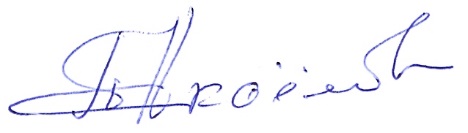 15 января 2023 года